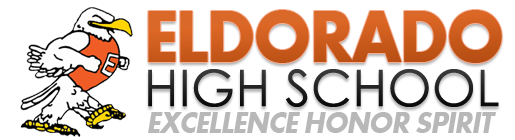 EHS Orchestra Booster Board Meeting Minutes7:00 p.m.Board Members PresentRuth Striegel, Orchestra InstructorTami Baker, PresidentPaco (Paul) Estrada, Vice-PresidentKerianne Gardner, SecretaryTimeItemOwnerWelocme; Brief update on T-shirts and orchestra photo; T-shirts will be handed out right before photos are taken on Monday November 7, 2016 (at 12:42 p.m. and 1:37 p.m.Tami/Ruth7:05 – 7:10Clarified last meeting minutes: Bill Erikson is spelled with a “K” instead of a “C”; motion made to approve and seconded.Kerianne 7:10 – 7:40Old business (estimated 10 minutes per item):By-laws (Tami): The following language, found at Article VII in the by-las, was clarified and adopted: “At all meetings of this booster club, a majority of the members of the executive committee then in office shall constitute a quorum for the transaction of business.” This means that when all 5 executive board members are present, there must be 3 yeses for approval. Paco motioned for approval and Tami seconded. Action: Tami will amend the by-laws document to reflect the current language.Homecoming Booth Review (Paco): The booth went well; Paco had student helpers to staff the booth. $42 were earned from the sale of Arnold Palmers.  Recommendation for next year: have a bank ready before the booth opens (it was Columbus Day and banks were closed, so it was a scramble to make change).Banquet Update (Ruth/all): Move date from May 5th to May 12th in order to take advantage of the Courtyard Marriot’s availability.  They had the best price for the nicest facility at $17/ person (includes tax, tip and meal). We are not being charged for the room (a savings of $1000). The final count date will likely be May 8, 2017. Kids who paid the fee will get 1 ticket; extra tickets for family members will need to be purchased.  Action: Paco will coordinate with his contact at Courtyard Marriot on Friday to arrange the contract and menu.  He will find out how much and when we need to put down a deposit. 7:40 – 7:50Middle School Orchestra TourWednesday, January 25, 2017 at 7:30 a.m. Only Chamber Orchestra will perform; there are 49 students; Lunch at Dion’s Pizza (the location on Academy) to follow.Feeder middle schools for Eldorado: Hoover, Eisenhower, and Jackson. Also at Lovelace Health Care Facility. Action: Tami will call LovelaceAction needed: Research on how to transport students and instruments; First explore whether volunteers would be willing to drive instruments (4 basses, 15 cellos); then school buses can be used instead of a coach bus.  The cost would be nearly half, if this were possible (Coach is about $450; school bus is about $250). Can we reserve a coach and then cancel? Check with Herrera and Paradise Bus CompaniesAre there enough willing parent volunteers to shuttle instruments?Action: Tami will send an email to determine volunteer interest and call bus companies.7:50 – 8:10Copyright Laws: Discuss in context of the videotaping performances (Is a Synchronization License necessary?) See weblink at https://www.kjos.com/display.php?f=s_l.htm in preparation for discussion.There will be pieces by various publishers; 7 pieces per concert.  For audio and video, a mechanical license is needed; must apply and pay royalties; costs 1.75 cents per minute of playing time, or 9 cents, whichever is greater. For videos, permission from the publisher and a synchronization license is needed; cost is $0.15 per composition for each copy produced.Questions:Do we need both or just one of the two?Should we raise the price of the DVDs to accommodate the additional fees?Idea: pre-sell DVDs and order 5-10 extra, so we know how many copies to pay license fees for.Actions:  Revisit after gathering more information; Ruth will talk with her friend at FGH publishing company and obtain advice as to which licensure we need.Ruth/All8:10 – 8:15Flat Screen TV for Orchestra Room: Ruth found a 70” flt screen for $1298; Dave Chavez said he will mount the TV for no extra cost.  We discussed how to pay for, including Go Fund Me, Goodwill Fundraiser, and Grants.  Goal: Have a concrete plan in place by December.Ruth8:15 – 8:25Mary, Treasurer: Not present; need a balance report and info on W-9s for Goodwill; signatures tabled for now.Paco, VP; Fundraising: Goodwill: Nov, 8 came up too soon and too close to Choir doing their donation fundraiser; put off until after Thanksgiving break. Bins will be available at morning and afternoon drop off/pick up and also on Saturday Dec. 10.   Action: Paco will check with Goodwill about getting a bin for Dec. 8.  Tami will put it in the newsletter; EPO newsletter is this Friday (Nov. 4). Ruth will announce at the concert on Dec. 8.  Additional action: Flyer is needed.  Possible contest between classes for who brings the most donations in.Tami, President: Parent Communication: Tami clarified which parents were not receiving her emails and revised; Ruth has had much fewer returned emails since. Action: Ruth and Tami will coordinate to determine which parents are still unable to receive email communication and work together to fix those addresses.  8:25 – 8:30Board asked whether to host a Christmas Party and determined no, because it is finals week before break (Joked that orchestra should host a chaperoned nap room for tired students!)8:30Adjournment; next meeting is on November 30 at 7:00 p.m.